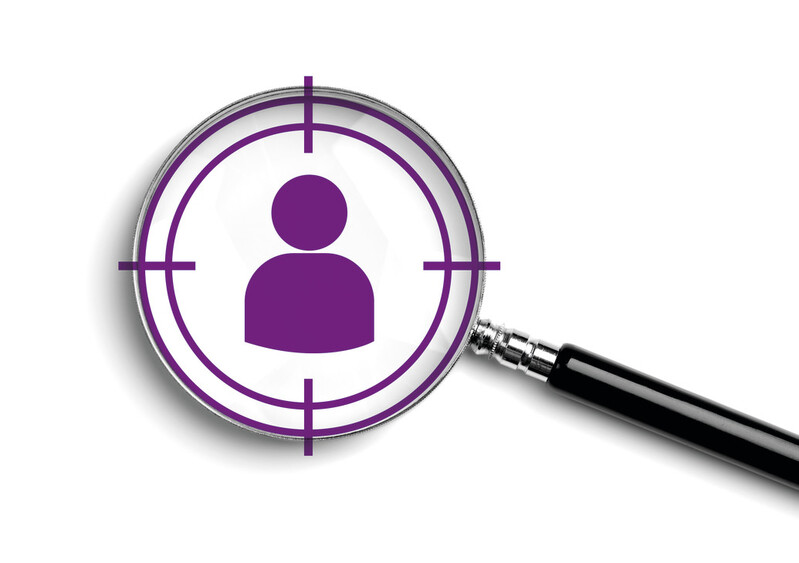 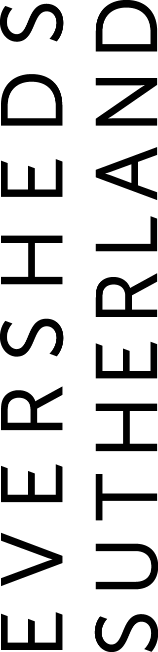 The RoleRole: Senior Development LawyerTeam: Real EstateFull time/Part time: Full Time or Part TimeLocation: ManchesterReal estate is at the heart of Eversheds Sutherland’s business and forms approximately a quarter of our firm’s work. We have one of the largest full service real estate teams of any global law practice and consistently rank in directories worldwide.Working with us means joining a top-tier real estate practice whose work spans a prestigious portfolio of clients and work types:institutional and property investorsdevelopers and house buildersmarket leading REITs and asset managerscorporate landlords and occupiersgovernment and public bodieslenders and borrowersThe successful candidate will be joining a team with a significant portfolio of long term major development and regeneration projects. We are seeking a senior team member who will work on significant individual developments within these projects, with the opportunity to take a lead role. Candidates will have no less than  4 years PQE and have experience of: title investigation, title constraints, land assemblyacquisitions and disposalslandlord and tenant (landlord/developer)agreements for lease with landlord works obligationsdevelopment agreementsbuilding relationships with clientsrunning transactions/series of transactions with minimal/appropriate supervisionThe successful candidate will work with partners and legal directors to support (and in due course lead) on the negotiation of:conditional contracts and land acquisitions either stand alone or under development agreements , undertake title constraints reports and subsequent de-riskinglong leases, pre-lets, forward fundings and investment salesYou can expect a diverse, challenging and rewarding workload in a progressive and thriving team. The role will give you exposure to high quality work for clients across our team and across our offices nationally.As an integral part of the team, you will support and offer guidance to junior lawyers in the team through coaching, motivating and providing developmental feedback for them.The Real Estate teamEversheds Sutherland’s real estate practice is a group whose remit encompasses premier institutional, inward and property company investment mandates, multi-jurisdiction portfolio management, complex fund structuring, energy-related real estate projects and precedent-setting regeneration schemes. We have a formidable team nationally and internationally and are proud of the work we are doing and the clients we have.Our Manchester Real Estate team recently collected the award for 'Property Team of Year' at this year's Manchester Legal Awards 2022. The event marks the opportunity to be able to celebrate the exceptional talent and amazing achievements within the Manchester legal community.We partner with our clients to understand their objectives and support them in obtaining the results that they need, within timescale and to budget. Delivering these solutions, and robust advice (rooted in commercial reality) within pressured time and cost constraints, sets us apart from other firms.Our development team helps clients create attractive and sustainable schemes by providing expert advice, business acumen and commercial awareness to effectively project manage and deliver a mixed use development. Our track record illustrates our ability to handle the multitude of commercial, residential and construction issues involved with these sorts of multi-faceted developments.For more information on our Real Estate Practice group click on the following link https://bit.ly/3JD8JE1 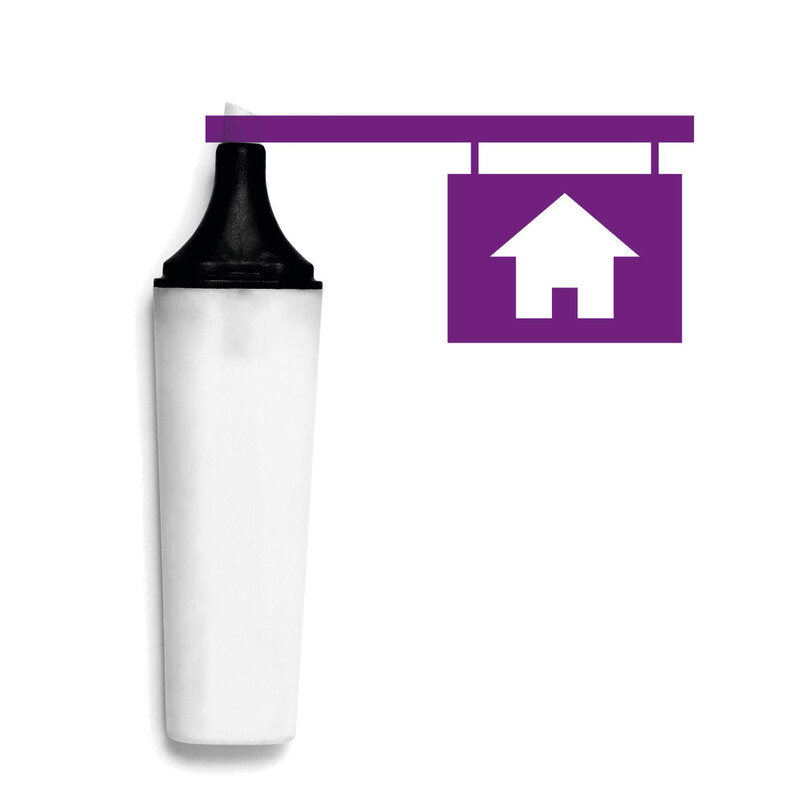 About Eversheds SutherlandEversheds Sutherland represents the combination of two firms with a shared culture, values and commitment to client service excellence. We are each known for our commercial awareness and industry knowledge and for providing innovative and tailored solutions for every client.As a full service law practice, we act for the public and private sector across the UK, Europe, Middle East, Africa, Asia and the US providing legal advice to clients across the Company Commercial, Employment, Labour & Pensions, Litigation and Dispute Management, and Real Estate practices.With over 70 offices across 30 plus countries worldwide, we have become one of the largest law practices in the world and a great place to work and develop your career.At Eversheds Sutherland, we recognise that having diverse talent across our business brings many benefits, and we are committed to accessing a wide range of views and thinking in all that we do. A culture of inclusion, where each person feels able to be their true self at work and reach their full potential is key. We recognise that bringing together the perspectives of individuals of all backgrounds, life experiences, preferences and beliefs is critical if we are to serve our global client base, people and communities as a leading global legal practice.Should you require any reasonable adjustments to enable participation in the recruitment process, please contact us so that we can discuss how best to assist.We are open to considering flexible working options for our vacancies. Whilst we are not able to offer flexible working across all of our roles, many of our people work flexibly in some way, and we would encourage you to talk to us about this during the hiring process if you would like to explore further.We are a LGBT+ inclusive employer and are Stonewall Corporate Champions.If you are interested in hearing more about this opportunity, please contact Michelle Wallace on the details below.“As a practice our vision is to be the real estate firm of the future and we have embraced the dynamic markets in which we operate. We are an award-winning group driven by our clients and committed to excellence, we help property companies and household names complete many of the market’s most prolific, complex and challenging deals. Our diverse and expert team of approximately 400 lawyers delivers precise commercial solutions, at speed and to budget. We combine legal know-how, technology and multi-sector experience, earned at the forefront of real estate practice, to find the right solutions for our clients in every cycle and market.Since starting my career over 20 years’ ago. I have had opportunities to develop and grow with the firm and work for some of the industries’ most prestigious clients. Our real estate practice operates in the same progressive way as they do.We have built a reputation working on the best deals in property, from iconic landmarks to global estate management and beyond.We are embarking on an exciting phase of our strategy. The real estate market is evolving and our aim is to be at the forefront of it. I am personally committed to developing a diverse and empowered team that grows with us to achieve our ambition. It is an entrepreneurial spirit that drives what we do and can bring with it a rewarding career full of opportunity.”Gurjit AtwalCo-Head of Global Real Estate